Text Book:N.S. Gopalkrishnan & T.G.Agitha, Principles of Intellectual Property, Eastern Book HouseDr B.L.Wadhera, Law Relating to Patents, Trademarks, Copyrights & DesignsSunita K. Sreedharan, An Introduction to Intellectual Asset ManagementReference Book:Dr. G.B.Reddy, Intellectual Property Rights and the Law, Gogia Law AgencyDr. Bhandari, M.K., Law relating to IPR, Central Law Publication.Arora Manish, Guide to Trademarks, Universal Publications, DelhiPrasad Akhil, Copyright Law Desk Knowledge, Access and Development, Delhi.Patrick H. Sullivan, Profiting from Intellectual Capital: Extracting Value from InnovationGordon V. Smith and Russell L. Parr, Valuation of Intellectual Property and Intangible AssetsTotal Marks allotted: 50 marksDetails of ICA-In ICA 1- 2 test of 10 marks, Average of the 2 tests B. Details of Semester End Examination 		Duration of examination- One hourQuestion paper pattern:Prepared by 								Approved by 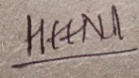 Signature								Signature		(Program Chairperson & Vice Principal)				(Principal)Program: Bachelor of Management Studies (2023-24)Program: Bachelor of Management Studies (2023-24)Program: Bachelor of Management Studies (2023-24)Program: Bachelor of Management Studies (2023-24)Program: Bachelor of Management Studies (2023-24)Program: Bachelor of Management Studies (2023-24)Semester: IISemester: IISemester: IICourse: Intellectual Property RightsCourse: Intellectual Property RightsCourse: Intellectual Property RightsCourse: Intellectual Property RightsCourse: Intellectual Property RightsCourse: Intellectual Property RightsCourse Code: Course Code: Course Code: Teaching SchemeTeaching SchemeTeaching SchemeTeaching SchemeTeaching SchemeEvaluation SchemeEvaluation SchemeEvaluation SchemeEvaluation SchemeLecture (Hours per  week)Lecture (Hours per  week)Practical (Hours per week)Tutori al (Hours per week)CreditContinuous Assessment (CA) Continuous Assessment (CA) Semester End Examinations (SEE) Semester End Examinations (SEE) 22--220203030Learning Objectives:To understand the concept of Intellectual Property in various products and servicesTo manage the identified Intellectual Property and derive financial gainsLearning Objectives:To understand the concept of Intellectual Property in various products and servicesTo manage the identified Intellectual Property and derive financial gainsLearning Objectives:To understand the concept of Intellectual Property in various products and servicesTo manage the identified Intellectual Property and derive financial gainsLearning Objectives:To understand the concept of Intellectual Property in various products and servicesTo manage the identified Intellectual Property and derive financial gainsLearning Objectives:To understand the concept of Intellectual Property in various products and servicesTo manage the identified Intellectual Property and derive financial gainsLearning Objectives:To understand the concept of Intellectual Property in various products and servicesTo manage the identified Intellectual Property and derive financial gainsLearning Objectives:To understand the concept of Intellectual Property in various products and servicesTo manage the identified Intellectual Property and derive financial gainsLearning Objectives:To understand the concept of Intellectual Property in various products and servicesTo manage the identified Intellectual Property and derive financial gainsLearning Objectives:To understand the concept of Intellectual Property in various products and servicesTo manage the identified Intellectual Property and derive financial gainsCourse Outcomes:After completion of the course, learners would be able to:CO1: Get an overview of the development of Intellectual PropertiesCO2: Understand what can be protected and what cannot be protected under Indian Laws CO3: Devise strategies to develop and manage Intellectual PropertiesCO4: Derive maximum financial gains through legal and ethical protection of Intellectual PropertiesCourse Outcomes:After completion of the course, learners would be able to:CO1: Get an overview of the development of Intellectual PropertiesCO2: Understand what can be protected and what cannot be protected under Indian Laws CO3: Devise strategies to develop and manage Intellectual PropertiesCO4: Derive maximum financial gains through legal and ethical protection of Intellectual PropertiesCourse Outcomes:After completion of the course, learners would be able to:CO1: Get an overview of the development of Intellectual PropertiesCO2: Understand what can be protected and what cannot be protected under Indian Laws CO3: Devise strategies to develop and manage Intellectual PropertiesCO4: Derive maximum financial gains through legal and ethical protection of Intellectual PropertiesCourse Outcomes:After completion of the course, learners would be able to:CO1: Get an overview of the development of Intellectual PropertiesCO2: Understand what can be protected and what cannot be protected under Indian Laws CO3: Devise strategies to develop and manage Intellectual PropertiesCO4: Derive maximum financial gains through legal and ethical protection of Intellectual PropertiesCourse Outcomes:After completion of the course, learners would be able to:CO1: Get an overview of the development of Intellectual PropertiesCO2: Understand what can be protected and what cannot be protected under Indian Laws CO3: Devise strategies to develop and manage Intellectual PropertiesCO4: Derive maximum financial gains through legal and ethical protection of Intellectual PropertiesCourse Outcomes:After completion of the course, learners would be able to:CO1: Get an overview of the development of Intellectual PropertiesCO2: Understand what can be protected and what cannot be protected under Indian Laws CO3: Devise strategies to develop and manage Intellectual PropertiesCO4: Derive maximum financial gains through legal and ethical protection of Intellectual PropertiesCourse Outcomes:After completion of the course, learners would be able to:CO1: Get an overview of the development of Intellectual PropertiesCO2: Understand what can be protected and what cannot be protected under Indian Laws CO3: Devise strategies to develop and manage Intellectual PropertiesCO4: Derive maximum financial gains through legal and ethical protection of Intellectual PropertiesCourse Outcomes:After completion of the course, learners would be able to:CO1: Get an overview of the development of Intellectual PropertiesCO2: Understand what can be protected and what cannot be protected under Indian Laws CO3: Devise strategies to develop and manage Intellectual PropertiesCO4: Derive maximum financial gains through legal and ethical protection of Intellectual PropertiesCourse Outcomes:After completion of the course, learners would be able to:CO1: Get an overview of the development of Intellectual PropertiesCO2: Understand what can be protected and what cannot be protected under Indian Laws CO3: Devise strategies to develop and manage Intellectual PropertiesCO4: Derive maximum financial gains through legal and ethical protection of Intellectual PropertiesOutline of Syllabus: (per session plan)Outline of Syllabus: (per session plan)Outline of Syllabus: (per session plan)Outline of Syllabus: (per session plan)Outline of Syllabus: (per session plan)Outline of Syllabus: (per session plan)Outline of Syllabus: (per session plan)Outline of Syllabus: (per session plan)Outline of Syllabus: (per session plan)ModuleDescriptionDescriptionDescriptionDescriptionDescriptionDescriptionDescriptionNo of Hours1Introduction to IPR, TRIPS and WIPOIntroduction to IPR, TRIPS and WIPOIntroduction to IPR, TRIPS and WIPOIntroduction to IPR, TRIPS and WIPOIntroduction to IPR, TRIPS and WIPOIntroduction to IPR, TRIPS and WIPOIntroduction to IPR, TRIPS and WIPO102Overview Patents, Copyrights, Trademarks and Management of IPOverview Patents, Copyrights, Trademarks and Management of IPOverview Patents, Copyrights, Trademarks and Management of IPOverview Patents, Copyrights, Trademarks and Management of IPOverview Patents, Copyrights, Trademarks and Management of IPOverview Patents, Copyrights, Trademarks and Management of IPOverview Patents, Copyrights, Trademarks and Management of IP20TotalTotalTotalTotalTotalTotalTotalTotal30PRACTICALSPRACTICALSPRACTICALSPRACTICALSPRACTICALSPRACTICALSPRACTICALSPRACTICALS-UnitTopicNo. of HoursModule 1Introduction to IPR, TRIPS and WIPOMeaning of Property, Origin and NatureNeed for protecting IPKinds of IPR – Patents, Copyrights, Trademarks, Geographical Designs, Trade Secrets, DesignsWIPO – Functions, Membership, Berne Convention, Paris Convention, TRIPS AgreementAdvantages and disadvantages of IPR10Module 2PatentsMeaning of invention and patentsPatentable and Non-patentable inventionsRegistration Procedure and Duration of PatentsInfringement of PatentsCopyrightsTypes of CopyrightsAuthor of CopyrightsRegistration Procedure and Duration of CopyrightsInfringement of CopyrightsTrademarksTypes of TrademarksRegistration of Trademarks and Duration of TrademarksPassing Off and Infringement of TrademarksManagement of IPRFuture Aspects of IPCommercialization and Valuation of IPStrategies for Management of IPInterface between IPR and Human Rights Interface between IPR and Competition Law IPR and sustainable development 20Evaluation SchemeEvaluation SchemeInternal Continuous Assessment (ICA)(weightage)Term End Examinations (TEE)(weightage)203050Continuous AssessmentDetailsMarksComponent 1 (ICA-1)Internal Class test10Component 2 (ICA-2)Projects / Moot Court/Assignments/Presentations/Seminar10Question No.DescriptionMarksTotal marks1Answer the following Questions: (Module 1)Theory Question-Long AnswerOR Case Law/Case lets /short notes882Answer the following Questions: (Module 2)Theory Question-Long AnswerOR Case Law/Case lets /short notes773Answer the following Questions: (Module 3)Theory Question-Long AnswerOR Case Law/Case lets /short notes774Answer the following Questions: (Module 4)Theory Question-Long AnswerOR Case Law/Case lets /short notes88Total Marks30